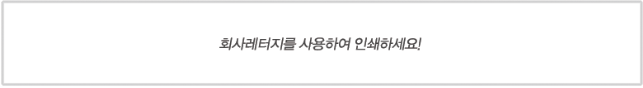 **주의 **  반드시 인도 현지 회사 레터지에 출력 하신 후 작성인(Director)의 서명과 회사 직인을 날인  하여   주십시요 (위의 [회사레터지를 사용하여 인쇄하세요]를 마우스클릭 후 “Delete” 버튼을 클릭하면,   이미지 삭제가 가능합니다)  이 문장은 반드시 삭제 해주셔야 합니다.  The consular sectionEmbassy of India in Seoul                                                             Date : 03, NOV. 2011                             Letter of Invitation                         =======================간단하게 영문으로 인도현지회사소개 작성Name In Full        :   Mr. HONG, GIL DONG Passport No.       :    M12345678Purpose of Visit   :   Business Meeting Duration           :   10,NOV.2011~ 09,MAY.2012 (6 Months Multiple Visa)10,NOV.2011~16,NOV.2011	                     19,DEC.2011-28,DEC.2011                     16,MAR.2012-23,MAR.2012                     29,APR.2012-09,MAY.2012 ※ 금번 방문할 기간과 앞으로 방문할 3개의 방문 예상기간을 위와 같이 추가로 기재 해주셔야 하며, 방문예상기간에 위와 같이 6개월 기간의 시작하는 날짜와 끝나는 날짜가 포함되어야 함. (빨강색으로 작성된 이 문장을 포함한 필요 없는 한글문장은 반드시 삭제 하시고, 파랑색 글씨를 검정색글씨로 바꾼 후 인쇄하시기 바랍니다)This is to certify that we are inviting above mentioned person(s)  to our company in India.All necessary permission given to him(her) will be highly appreciated.We will guarantee all expenses during his(her) stay in our country including roundtrip transportation charge.                                                            Sincerely yours,                              인도현지 초청하는회사 Director의 싸인+ 회사직인 날인                                                         Hong, Sa-Jang                                                        Director                                                         ABC Trading  Pvt. Ltd.